Tees Valley Collaborative Trust established in November 2017, is a Multi Academy Trust based in the North East of England currently comprising of Prior Pursglove and Stockton Sixth Form College. www.tvc.ac.ukAt the Stockton Sixth Form College site, we require two experienced technicians’ who will provide practical and technical support across the Sciences at Advanced Level.  Whilst day to day work is co-ordinated by the Faculty Manager you must be both a flexible team player and able to work independently.  One technician will be required to have expertise in the Chemistry field, and the other in Biology, although it would be beneficial to be able to provide assistance of a more general nature within the other Science disciplines if required. The hours for both roles will be worked between Monday – Thursday, but some flexibility will be needed as occasional Friday working may be required.Please clearly state on your application form which post you are interested in.Salary:  		SFCA Support Staff Pay Spine, Points 18-21Actual Starting Salary for 15 hours per week: £5,719 per annumActual Starting Salary for 26 hours per week £9,914 per annumClosing Date:		20th June 2018Interview Date:	w/c 25th June 2018Start Date:		23rd August 2018An application pack can be downloaded from www.stocktonsfc.ac.uk or www.pursglove.ac.uk.  Please contact the HR Officer at HR@tvc.ac.uk for any further information.  All applications must be submitted on a college application form and CVs will not be accepted.Tees Valley Collaborative Trust is committed to safeguarding and promoting the welfare of children and young people and expects all staff and volunteers to share this commitmentAs this post involves direct contact with, or unsupervised responsibility for, children or vulnerable adults the successful candidate will be required to undertake a Disclosure and Barring Service check before taking up the position.  Additional checks will include; identity checks, qualification checks and employment checks, including the investigation of any gaps between jobs and two satisfactory references.Tees Valley Collaborative TrustChurch Walk GuisboroughTS14 6BUTel: 01287 280800  Email:ppc.personnel@pursglove.ac.ukScience Technicians x 2, term time only, permanentScience Technician (Chemistry), 15 hours per week,Science Technician (Biology & Applied Science), 26 hours per week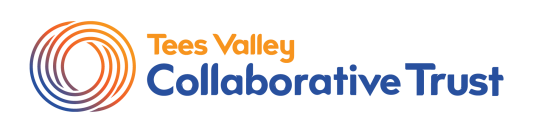 